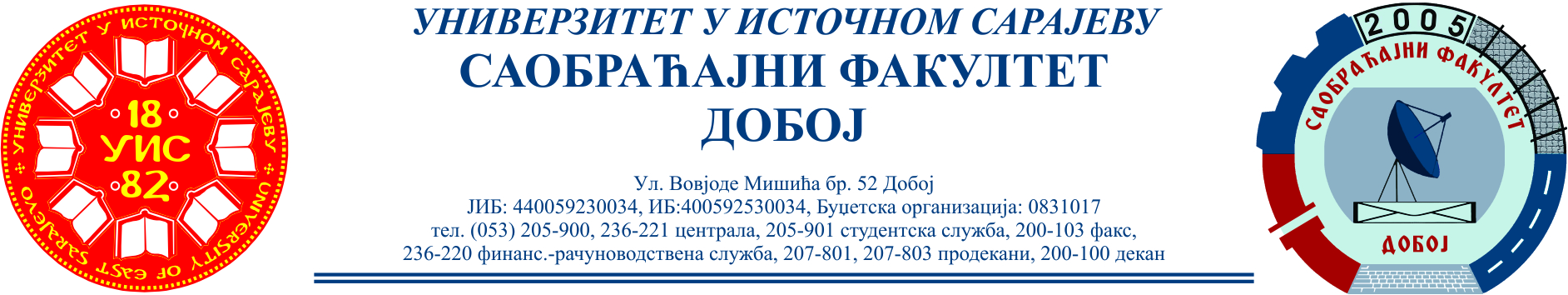 SAOBRAĆAJNI ODSIJEK	 SMJER: SVI SMJEROVI             Školska godina: 2021/2022Predmet: TRANSPORTNA SREDSTVA I UREĐAJI RJEŠENJA ISPITNIH ZADATAKA PETOG  ISPITNOG ROKA održanog 16.06.2022.god. ZADATAK 1: Teretno motorno vozilo tipa „Iveco 50C14“ sopstvene težine  G=5000 [N] kreće se brzinom po suvom horizontalnom putu. Dimenzije pneumatika vozila su 7,00-20 sa dubinom šare od 6-7 [mm]. Koordinate težišta praznog vozila su lp = 1,3 [m],  l = 2,5 [m] ; i  ht =0,65 [m]. Poznato je:   ; Potrebno je odrediti: pojedinačne otpore i potrebnu vučnu silu, obrtni moment i stvarnu vučnu silu na pogonskim točkovima, višak vučne sile  i težinu   prikolice?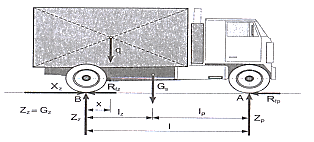 Šema sila koje djeluju na vozilo na horizontalnom putuVučna sila je: Obrtni moment je: Vučna sila je: Višak vučne sile je: Težina prikolice je: ZADATAK 2: Teretno motorno vozilo FAP 1314 koji  radi u teškim uslovima rada ima ugrađenu dvodiskonsku spojnicu sa osam (8) opruga kaja ostvaruje maksimalni moment pri 2000-2200 [ ͦ  /min]  od 350 [Nm]. Obloga spojnice je od azbesta debljine δ= 5,0 [mm] ukupne površine od 1270 [cm2 ], spoljnog prečnika od 350 [mm]. Koeficijent trenja ostvaren između obloga i tarnih površina iznosi 0,3.      Potrebno je odrediti: konstrukcijske karakteristike spojnice, silu pritiska na disk, moment spojnice u radnom stanju i silu u jednoj opruzi.	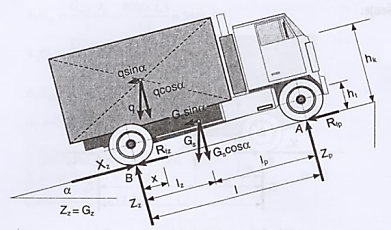 Šema sila koje djeluju na vozilo za prevoz smeća Konstrukcijske karakteristike: Površina i prečnici diskova.  Dvodiskonska spojnica površine 1270 [cm2]→ površina jedne spojnice A=   → Usvaja se iz tabele T 4.1. standardna vrijednost 200 [mm] Maksimalni moment kvačila za teške uslove rada Ms.max:               - za teške uslove rada        Ukupni moment spojnice iznosi:3)  Sila pritiska jedne opruge je:       Zadano zadatkom  μ= 0,3Aksijalna sila je sila kojom opruge pritiskaju obloge:, Zadano je z = 8 opruga → Sila pritiska jedne opruge je: ZADATAK  3.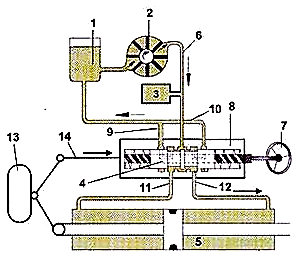 Šematski prikaz hidrauličkog servouređaja 1. rezervoar ulja, 2. pumpa, 3. akumulator pritiska, 4. klip razvodnika, 5. radni cilindar, 6. uljna magistrala, 7. točak upravljača, 8. tijelo razvodnika, 9 i 10. povratni (prelivni) vodovi, 11 i 12. vodovi radnog cilindra, 13. točak i 14. veza točka sa kućištem razvodnika.             Rješenja zadataka izradiopredmetni profesor:                                                                                                                                                                                                                              Prof. dr Zdravko B. Nunić